Republica Moldova                                                Республика Молдова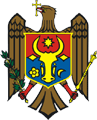 Consiliul Raional                                                  Районный СоветCantemir                                                            Кантемир                                                        D E C I Z I E                    PROIECTnr.02/    -XXVII                                                                  din    23.06.2022                                                         or.Cantemir      Cu  privire la aprobarea Acordului de Asociere Intercomunitară   între Autorităţile administraţiei Publice Locale ale unităţilor administrativ-teritoriale Consiliul raional Cantemir, Baimaclia, Cîrpești, Enichioi, Cîietu, Chioselia,  Coștangalia, Cîșla, Ciobalaccia, Lingura și Tartaul    În temeiul art. 43, alin.1, lit.(t) din Legea privind  administraţia publică locală nr. 436/2006,  Hotărârea Guvernului RM nr. 202/2013 cu privire la aprobarea Programului de consolidare a serviciului salvatori şi pompieri în localităţile rurale ale Republicii Moldova, avizul comisiei consultative de specialitate drept, disciplină și culte Consiliul Raional Cantemir,                                                                                                                               D E C I D E :01.Se ia act de nota  privind aprobarea  Acordului de Asociere  Intercomunitară între Autorităţile administraţiei Publice Locale ale unităţilor administrativ-teritoriale Consiliul raional Cantemir,Baimaclia, Cîrpești, Enichioi, Cîietu, Chioselia, Coștangalia, Cîșla, Ciobalaccia, Lingura și Tartaul  privind asigurarea activităţii Serviciului intercomunitar de salvatori şi pompieri pe lăngă   Consiliul comunal Baimaclia, raionul Cantemir (anexa nr.1).Se aprobă Acordul de Asociere  Intercomunitară între Autorităţile administraţiei Publice Locale ale unităţilor administrativ-teritoriale Consiliul raional Cantemir, Baimaclia, Cîrpești, Enichioi, Cîietu, Chioselia, Coștangalia, Cîșla, Ciobalaccia, Lingura și Tartaul privind asigurarea activităţii Serviciului intercomunitar de salvatori şi pompieri pe lăngă Consiliul comunal Baimaclia, raionul Cantemir(anexa nr.2).Se împuternicește, în numele Consiliului raional, dl Anatoli ICHIM, președintele raionului să semneze Acordul de Asociere Intercomunitară  între Autorităţile administraţiei Publice Locale ale unităţilor administrativ-teritoriale Consiliul raional Cantemir, Baimaclia, Cîrpești, Enichioi, Cîietu, Chioselia, Coștangalia, Cîșla, Ciobalaccia, Lingura și Tartaul privind asigurarea activităţii Serviciului intercomunitar de salvatori şi pompieri pe lăngă Consiliul comunal Baimaclia, raionul Cantemir.Se deleagă dl Anatoli ICHIM, președintele raionului, președintele Comisiei Extraordinare pentru Situații Excepționale să reprezinte raionul Cantemir în cadrul Asociației Intercomunitare între Autorităţile administraţiei Publice Locale ale unităţilor administrativ-teritoriale Consiliul raional Cantemir, Baimaclia, Cîrpești, Enichioi, Cîietu, Chioselia, Coștangalia, Cîșla, Ciobalaccia, Lingura și Tartaul.Acordul de Asociere Intercomunitară se expediază Inspectoratului General pentru Situaţii de Urgenţă al MAI   pentru coordonare. Executarea  deciziei se pune în sarcina dlui  Anatoli ICHIM, preşedintele raionului.Decizia în cauză se aduce la cunoștința factorilor interesați și publicului în termen de 10 zile prin înmânare, expediere, afișare pe panoul informativ, publicarea pe pagina web a consiliului raional și în Registrul de stat al actelor locale.      Preşedintele şedinţei                                              __________________                  Contrasemnat:Secretar al consiliului raional                                  Ludmila ȚURCANUElaborat:Victoria BALAN _______________ șef serviciu administrație publică;Avizat pentru legalitate:Aliona ENACHI______________specialist principal, aparatul președintelui raionuluiAvizat: Ludmila ȚURCANU _______________ secretar al consiliului raional Anexa nr.1                                                                                                                                                                                                               la decizia Consiliului raional                                                                                                                                                                    nr.02/  -XXVII din  23 .06.2022                                                                       Notă         privind aprobarea  Acordului de Asociere  Intercomunitară între Autorităţile administraţiei Publice Locale ale unităţilor administrativ-teritoriale Consiliul raional Cantemir, Baimaclia, Cîrpești, Enichioi, Cîietu, Chioselia, Coștangalia, Cîșla,Ciobalaccia, Lingura și Tartaul  privind asigurarea activităţii Serviciului intercomunitar de salvatori şi pompieri pe lăngă Consiliul comunal Baimaclia, raionul Cantemir.      În temeiul  art. 43, alin.1,lit.(t)   din Legea privind  administraţia publică locală nr. 436/2006, pornind de la domeniile de activitate ale autorităţilor administraţiei publice locale de nivelul al doilea stabilite la art.4 alin.(2) din Legea privind descentralizarea administrativă, Consiliul raional realizează competența  de a  decide, în condiţiile legii, asocierea cu alte autorităţi ale administraţiei publice locale, inclusiv cooperarea transfrontalieră pentru realizarea unor lucrări şi servicii de interes public, promovarea şi protejarea intereselor autorităţilor administraţiei publice locale, precum şi colaborarea cu agenţi economici şi asociaţii obşteşti din ţară şi din străinătate, în scopul realizării unor acţiuni sau lucrări de interes comun.    În anexa nr.1 a Programului de consolidare a serviciului salvatori şi pompieri în localităţile rurale ale Republicii Moldova, aprobat prin Hotărârea Guvernului RM nr. 202/2013 s-a stabilit 2 localităţi rurale din raionul Cantemir,care vor crea zona de competenţă de pînă la 10-20 km unde va fi instituit postul teritorial de salvatori şi pompieri, care va deservi acele localităţi autoritățile publice locale semnatare a acordului de Asociere Intercomunitară.      Scopul proiectului de decizie este de a propune Consiliului raional Cantemir asocierea cu autorităţile administraţiei publice locale Baimaclia, Cîrpești, Enichioi, Cîietu, Chioselia, Coștangalia, Cîșla, Ciobalaccia, Lingura și Tartaul - autorități  semnatare a Acordului de Asociere Intercomunitară pentru  realizarea serviciului de interes public comun ,, Serviciul  intercomunitar de salvatori şi pompieri pe lăngă Consiliul comunal Baimaclia, raionul Cantemir,,.    Prin aprobarea proiectului de decizie se va  asigura punerea în aplicare a prevederilor legislației în vigoare a reglementărilor Acordului de Asociere Intercomunitară pentru autorităților publice locale semnatare pe durata funcționării serviciului de interes public comun de salvatori și pompieri în baza principiilor, obiectivelor, scopului, drepturilor, obligațiunilor, stabilite de acestea. Se propune Consiliului raional să: a) aprobe  Acordul de Asociere  Intercomunitară între Autorităţile administraţiei Publice Locale ale unităţilor administrativ-teritoriale Consiliul raional Cantemir, Baimaclia, Cîrpești, Enichioi, Cîietu, Chioselia, Coștangalia, Cîșla, Ciobalaccia, Lingura și Tartaul privind asigurarea activităţii Serviciului intercomunitar de salvatori şi pompieri pe lăngă Consiliul comunal Baimaclia, raionul Cantemir(anexa nr.2;.b) împuternicească președintele raionului, în numele Consiliului raional, să semneze Acordul de Asociere Intercomunitară  între Autorităţile administraţiei Publice Locale ale unităţilor administrativ-teritoriale Consiliul raional Cantemir, Baimaclia, Cîrpești, Enichioi, Cîietu, Chioselia, Coștangalia, Cîșla, Ciobalaccia, Lingura și Tartaul privind asigurarea activităţii Serviciului intercomunitar de salvatori şi pompieri pe lăngă Consiliul comunal Baimaclia, raionul Cantemir;c) deleage președintele raionului, președintele Comisiei Extraordinare pentru Situații Excepționale să reprezinte raionul Cantemir în cadrul Asociației Intercomunitare între Autorităţile administraţiei Publice Locale ale unităţilor administrativ-teritoriale Consiliul raional Cantemir, Baimaclia, Cîrpești, Enichioi, Cîietu, Chioselia, Coștangalia, Cîșla, Ciobalaccia, Lingura și Tartaul.Șef serviciu administrație publică                                                  Victoria BALAN